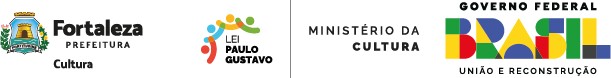 Fl. 50ANEXO IX - DECLARAÇÃO DE PERTENCIMENTO ÉTNICO DE AGENTE CULTURAL QUILOMBOLA E/OU INDÍGENADeclaro, para fins de inscrição no EDITAL MICROPROJETOS CULTURAIS DA SECRETARIA DE CULTURA	DE	FORTALEZA	(LEI	PAULO	GUSTAVO),	que	eu, 	portador(a/e) do RG		nºCPFnº							, sou	quilombola	ou	Indígena	pertencente	à	comunidade 	, nascido (a/e) em	/	/	, no Município de 		,	UF		e	residente	noendereço	,Nº	,Complemento_ 	,Bairro	,Município	,UF_ 	, mantendo laços familiares, econômicos sociais e culturais com a referida comunidade. E assim, devidamente reconhecido (a/e) por 03 (três) lideranças ou associação quilombola e/ou aldeia indígena do quilombo e/ou da aldeia indígena qual declaro pertencer, conforme assinaturas abaixo, estou também ciente de que, em caso de falsidade ideológica, ficarei sujeito (a/e) às sanções prescritas no Código Penal e às demais medidas legais aplicáveis. 		,	de	de	 Cidade, dia, mês e anoAssinatura do (a/e) quilombola e/ou indígenaNome e assinatura da liderança 1:CPF:	 	Nome e assinatura da liderança 2:CPF:	 	Nome e assinatura da liderança 3::	CPF 	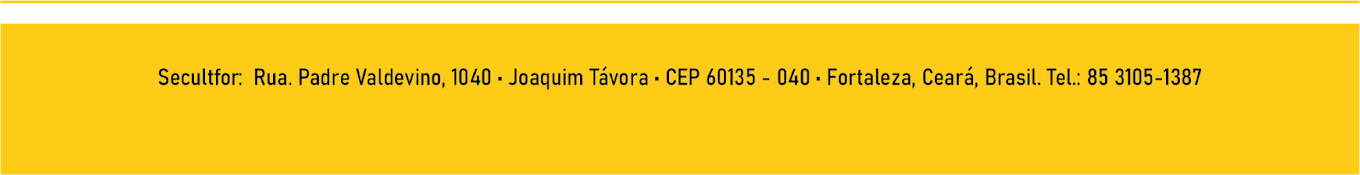 